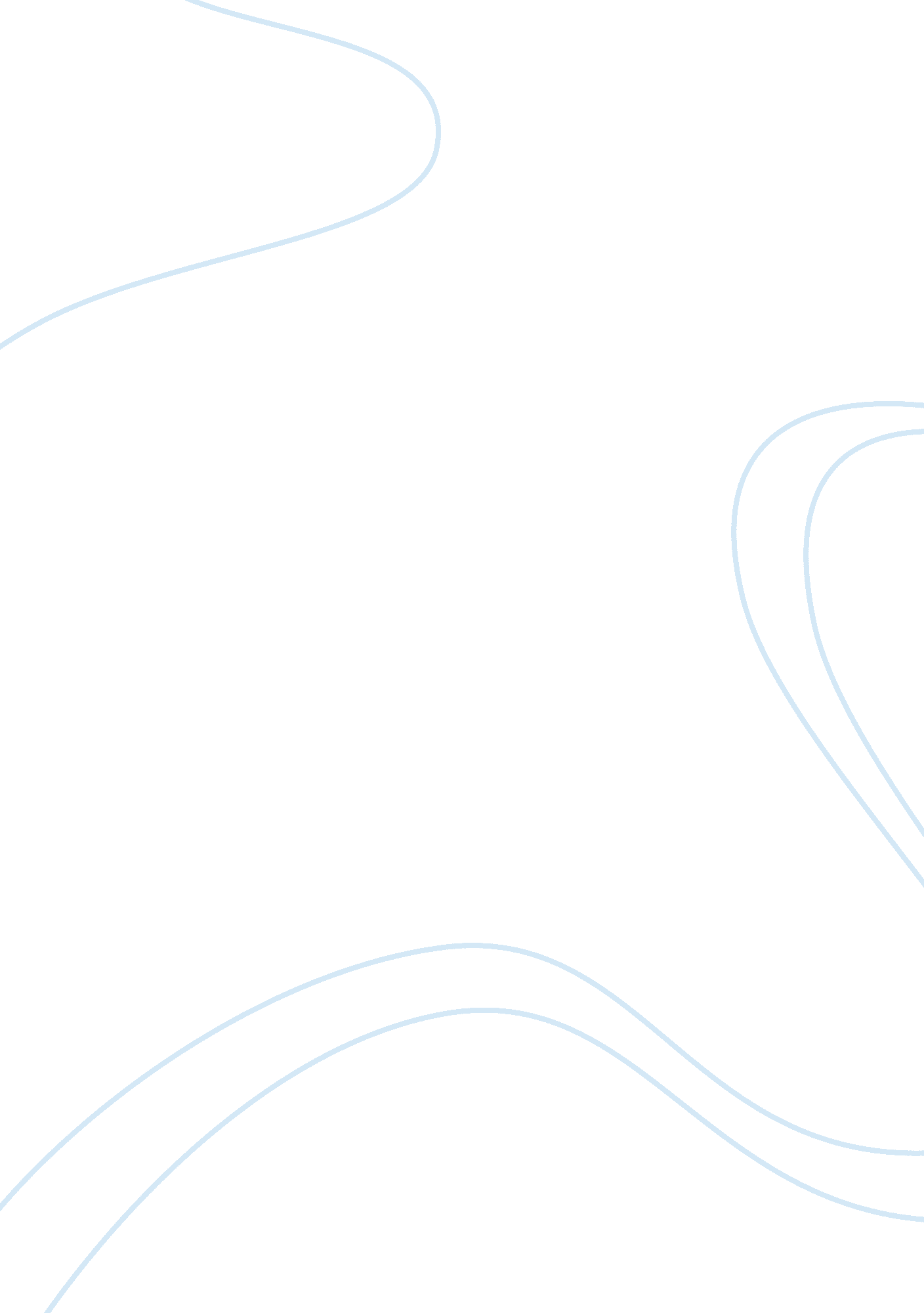 ReflectionLiterature, Russian Literature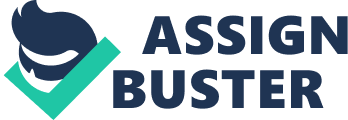 Planning Los Angeles: The parks and public space of Los Angeles The of Los Angeles initially existed as the main streetcar scheme in the entire world. It was part of the great Pacific Electric traffic in the mid 1920’s to early 1930’s. The city’s department of Planning suggested a new structure for an overall plan setting in motion the conception of Polycentric County. This summary aims at evaluating, analyzing and concluding on the planning and continuous development of the city of angels. 
Despite the constant criticisms and negative analysis of the Los Angeles, the fact still remains that the city was planned and never just happened. Todd Gish states that people may call the city ugly, call it beautiful and even call it dysfunctional but no one should call it unplanned. This statement by Todd clearly states that the city never happened by accident but by will (Scott, 1996 et. al). Its extraordinariness and prudence are the primary causes of these doubts. Despite its awesomeness, uniqueness and spontaneous evolution, the city still remains planned. 
How are the parks and public spaces for Angelenos divided? And are the divisions useful and advantageous? The city of Los Angeles has neighborhood-based facilities that help attract visitors and paint a great image for the city and its people. The city’s division with parks is advantageous because it has led to openness and connection between private and public life. Thoughts of how density affects people positively are now put into action. Both the attitudes on the city inhabitants on living public lives and planners’ responsibility of articulating a compelling vision are taking place positively. 
Los Angelenos’ love and hate relationship with nature bases on the shape, policies and working of the Los Angeles city. The Angelinos have a way of expressing their own demise and love over the intricate and wonderful things. The subway, the traffic, the parks and public places are some of the concerns facing the love and hate. 
Los Angeles loving and hateful relationship with nature 
The Angelinos love their city for specific things and hate them for other specific things. The density or high population of the city results in traffic jam and overcrowding in metropolitan buses and other public transport vehicles. The love results in the safety provided by the city’s security and the presence of being around people. 
Is the nature a love or hate for the los Angelinos? The nature is both a love and hate for the city dwellers and people of the city of Los Angeles. The weather of the Los Angeles is constantly changing and very unpredictable. It varies from slightly chilled nights to destructive blizzards. This is part of the hate relationship of the Angelinos with nature. The fact that Mother Nature keeps throwing obstacles with serious damages to them is bad. The unpredictable weather creates the hated relationship with nature. Differently, the city also faces cool and warm temperatures and great weather conditions. The city may be a warm place for a good day’s relaxing time. The fluctuating weather conditions bring rise to the love-hate relationship. 
In conclusion, the planning of the city of Los Angeles was not an accident. The city initially poised as a streetcar region but the Pacific Electric body’s inability to provide for the region led to this revolution. This situation led to the decision by the City planning department of Los Angeles to recommendation of a new prototype for the general plan (Sloane & David, 2012). Despite the numerous efforts to better the city, it still faces criticisms and questions on how it relates with its people and vice versa. The city continues to grow amid the doubts, questions and criticisms. 
Works cited 
Scott, Allen J, and Edward W. Soja. The City: Los Angeles and Urban Theory at the End of the Twentieth Century. Berkeley: University of California Press, 1996. Print. 
Sloane, David C. Planning Los Angeles. Chicago: American Planning Association, 2012. Print. 